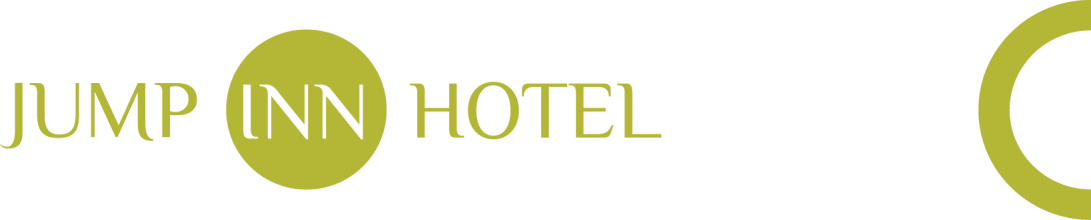 “EERVC2024”JUMP INN HOTEL BELGRADE RESERVATION FORMOffer valid for the stay during the period from October the 7th  until October the 15th  2024..To book your room, please return completed form to our sales department on e-mail info@jumpinn.rsNumber of rooms is limited.The room reservation will be confirmed based on the availability at the moment of reservationRegular Rates – All bookings must be guaranteed by the credit card. Bookings without credit card details won’t be accepted. Payment should be made directly to the hotel by cash or credit card. Cancellation of the individual reservation (maximum 4 rooms) without fee is possible until 01.10.2024. In case of late cancelation or in case of cancelling more rooms that stated, the hotel keeps the right to charge 60% of all the booked and cancelled services.In case of no show, or cancelation on day of the arrival the hotel keeps the right to charge 100% all the booked and cancelled services.Room rate includes breakfast, VAT, Wi-Fi internet in room and in public areas. City tax of approximately 1.4€ per person, per day, is not included in room rate. One-way transfer from the Airport Nikola Tesla to the JUMP INN Hotel is at disposal at the additional surcharge of  33 € for 1 -3 persons using the transfer at the same time.Distance form Sava Center venue is approx 5-7 minutes by car. (Taxi charge approx 5 eur).             JUMP INN doo∙ Koče Popovića 2, 11000 Belgrade, Serbia ∙ tel. +381 11 4049 650, fax. +381 11 26 27 671, E-mail: info@jumpinn.rs ∙ www.jumpinnhotelbelgrade.comRoom type ( bed and breakfast)For booking untill 01.02.24.For booking untill 01.02.24.For booking untill 01.05.24For booking untill 01.05.24For booking after 01.05.24For booking after 01.05.24Room type ( bed and breakfast)1 pax2pax1 pax2pax1 pax    2paxSingle room (single bed)95€-115€-135€-City room (double/twin beds)115€130€135€150€155€   170€Deluxe / Junior Family room130€145€150€165€170€   185€Surname:First name:Address:City:Telephone:E mail:Room type:Number of rooms:Arrival date:Departure date:Should you wish to make a reservation of hotels transfer, please fill up the following details:Should you wish to make a reservation of hotels transfer, please fill up the following details:Arrival Flight details:Departure Flight details:Please fill up the following details:Please fill up the following details:Method of payment:Method of payment:Credit card type/name:Credit card type/name:Credit card number:Expiry date:Card holder name:Card holder name:Signature of card holder:Signature of card holder:By signing this I guarantee the above booking to this credit card and accept the terms of cancellation.By signing this I guarantee the above booking to this credit card and accept the terms of cancellation.